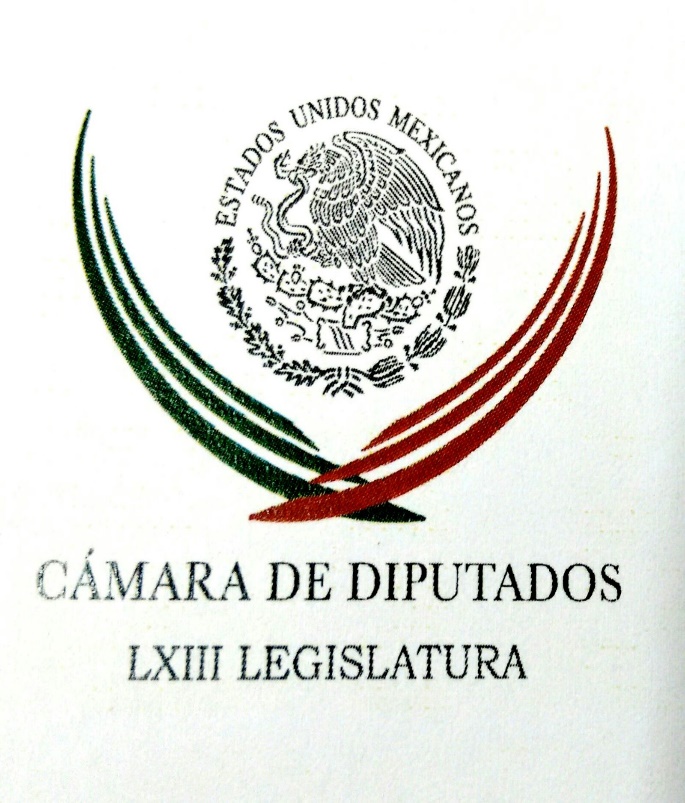 Carpeta InformativaPrimer CorteResumen: Debatir sólo con Anaya no sería interesante, insistiré en que participe AMLO: MeadeSe reúne Ricardo Anaya con la canciller alemana, Angela MerkelNo desvié recursos en Nayarit; soy campesino: Roberto SandovalEmilio Maurer entre los candidatos a diputados de Morena en PueblaRecaba PGR más de mil muestras genéticas para identificación humana Despide Trump a su secretario de Estado, Rex Tillerson13 de marzo de 2018INFORMACIÓN GENERALTEMA(S): Información GeneralFECHA: 13/03/2018HORA: 07:59NOTICIERO: Grupo Fórmula OnlineEMISIÓN: Primer CorteESTACION: OnlineGRUPO: FórmulaDebatir sólo con Anaya no sería interesante, insistiré en que participe AMLO: MeadeEl precandidato de la coalición "Todos por México" (PRI, PVEM y Panal) a la Presidencia de la República, José Antonio Meade aseguró que sería menos interesante y sin sentido, debatir únicamente con Ricardo Anaya, en el periodo de intercampaña, por lo que insistirá en confrontar las propuestas e ideas con Andrés Manuel López Obrador.En entrevista con Ciro Gómez Leyva dijo que no entiende por qué López Obrador no quiere debatir "si yo debato a todo dar, debatir sólo con Ricardo Anaya, sin López Obrador no tiene sentido". Por otro lado, reconoció que el exgoberador de Nayarit, Roberto Sandoval dé la cara en los medios y frente a las autoridades ante posibles acusaciones de enriquecimiento ilícito y pidió esperar a que las autoridades realicen su trabajo de investigación. "Es buena señal que siga en México. Sí hay malos servidores públicos que deben rendir cuentas, pero hay millones de servidores que hacen bien las cosas", dijo el exsecretario de Hacienda. ar/mTEMA(S): Información GeneralFECHA: 13/03/2018HORA: 08:13NOTICIERO: Excélsior OnlineEMISIÓN: Primer CorteESTACION: OnlineGRUPO: ExcélsiorSe reúne Ricardo Anaya con la canciller alemana, Angela MerkelEl candidato a la Presidencia por la coalición “Por México al Frente” sostuvo un encuentro con la canciller alemana, Angela Merkel.De acuerdo con un boletín emitido por el equipo de campaña del candidato, la reunión tuvo lugar en Berlín, Alemania.Se prevé que mañana la canciller alemana sea ratificada por el Parlamento, para continuar al frente del gobierno alemán por un nuevo periodo de 4 años, al tiempo que México se encuentra en pleno proceso electoral para renovar la Presidencia de la República. En México, como en Alemania, el gobierno de coalición traerá desarrollo y bienestar”, aseguró el candidato presidencial de la coalición Por México al Frente, que integran el Partido Acción Nacional, el Partido de la Revolución Democrática y Movimiento Ciudadano.Durante el encuentro, Merkel y Anaya conversaron sobre la importancia de la relación entre México y Alemania, y destacaron las enormes posibilidades de cooperación bilateral.Coincidieron en la importancia de impulsar el comercio libre y justo entre todas las naciones, lo cual adquiere especial relevancia en un momento en el que el Presidente de los Estados Unidos ha anunciado la imposición de nuevos aranceles a las importaciones.Al conversar sobre el momento que vive México, la canciller alemana reconoció la relevancia del proceso electoral y se pronunció claramente a favor de que se respeten las mejores prácticas democráticas, bajo los principios de justicia, legalidad y transparencia.Durante la reunión, Anaya también destacó los enormes retos que México enfrenta, en tres temas centrales: combate a la corrupción, combate a la desigualdad y combate a la inseguridad y a la violencia.Esta es la segunda ocasión en la que Ricardo Anaya y Angela Merkel se reúnen, después de un primer encuentro en febrero del año pasado. Al término de la reunión, Anaya y Merkel acordaron mantenerse en comunicación, para tratar temas en beneficio de ambas naciones. ar/mTEMA(S): Información GeneralFECHA: 13/03/18HORA: 07:13NOTICIERO: SDP Noticias EMISIÓN: Primer CorteESTACIÓN: OnlineGRUPO: SDP0PRI capitalino advierte que si vuelven a dar privilegios a Gutiérrez De la Torre, muchos podrían unirse a 'ya sabes quién' Nos cuentan que en el PRI capitalino hay mucha molestia porque desde el Comité Ejecutivo Nacional impulsan a Cuauhtémoc Gutiérrez De la Torre para una posición privilegiada en la lista de plurinominales que dará a conocer el tricolor el próximo miércoles. Desde ahorita ya algunos compañeros de partido están fraguando el plan de que si lo vuelven a premiar, perdón, posicionar entre los primeros de la lista, todos los molestos se irán al partido de ya saben quién.ADQUISICIONES FRENTISTASDentro del búnker político del Frente las consignas fueron claras: deben de utilizar los ataques a su favor y necesitan refuerzos. Ya no son suficientes los Granados, los Zepedas, los Chuchos, los Delgados y los Creel, necesitan diplomacia, experiencia y vocería. Entre los nuevos soldados del Frente suenan fuerte el ex canciller Jorge Castañeda quien deberá de fumarse la pipa de la paz con su antiguo compañero de gabinete y rival político, Santiago Creel. Otro de los fichajes sería Rubén Aguilar Valenzuela, el mítico vocero de Vicente Fox quien ya ejercita su afamada frase “lo que el presidente quiso decir”.SI SABEN CONTARDe profesión Andrés Manuel López Obrador es politólogo, está acostumbrado a hablar y prometer mucho pero a contar poco. Quienes sí saben de cuentas son los empresarios y a ellos no les ‘cuadran’ las cifras dadas por AMLO durante la convención bancaria. El presidente del Consejo Coordinador Empresarial, Juan Pablo Castañón dijo que las propuestas del tabasqueño no son claras y les preocupa el tema de los subsidios al campo por lo que tendrán que sentarse con ábaco en mano con el equipo de campaña de Morena para eso de que “cuentas claras, amistades largas”. Atentos. ys/m.TEMA(S): Información GeneralFECHA: 13/03/2018HORA: 07:34 AMNOTICIERO: Fórmula OnlineEMISIÓN: Primer CorteESTACION: OnlineGRUPO: FórmulaNo desvié recursos en Nayarit; soy campesino: Roberto SandovalEl exgobernador de Nayarit, Roberto Sandoval aseguró que actualmente la moda de las guerras sucias de la política es que los exgobernadores son culpables hasta que se les demuestre lo contrario, pero advirtió que está a la espera de cualquier llamado de las autoridades para cooperar en las investigaciones que pueda haber en su contra. Insistió en que ahora existe una guerra entre los partidos y políticos y donde "lo más fácil de manchar somos los exgobernadores" y en este sentido, aseguró que Enrique Ochoa, líder nacional del PRI, partido en el que milita, se ha sumado a las acusaciones en su contra más que llamar para preguntarle y darle el beneficio de la duda en tanto no se investiga su situación. "El presidente de mi partido se ha sumado a los ataques de la guerra sucia del Frente; en el PRI me han juzgado sin siquiera haberme hablado. Me importa lo legal, por eso prefiero no meterme en política por el momento", agregó. En entrevista con Ciro Gómez Leyva aclaró que no ofrecerá más entrevistas, hasta después del proceso electoral porque, aunque se defienda seguirán sacando cosas. "Los exgobernadores no somos ni todos buenos ni todos malos, cada quien tiene su historia, pero la sociedad cree que todos somos corruptos. Ha sido muy difícil defendernos", declaró.Precisó que una de las propiedades que posee es una casa pagada con un crédito Infonavit, otra un terreno de 160 metros cuadrados, la tercera una propiedad de su hija que sacó con un crédito bancario que sigue pagando y la cuarta es de una fundación creada antes de su gobierno.Dijo que está tranquilo por su trabajo en el gobierno de Nayarit porque "no desvié ni un solo peso; no me imagino donde pueden caber dos mil millones de pesos. Mi declaración patrimonial está en orden y he trabajado toda mi vida; no tengo más propiedades que las declaradas ni prestanombres, soy campesino, soy ganadero y sigo trabajando".Insistió en que ninguna autoridad, ni la Fiscalía de Nayarit ni la misma Procuraduría General de la República le han citado para comparecer pero que no piensa salir del país, por el contrario, estará atento a los llamados que pueda hacerle la autoridad. bmj/mTEMA(S): Información GeneralFECHA: 13/03/18HORA: 00.00NOTICIERO: López Dóriga DigitalEMISIÓN: Primer CorteESTACIÓN: OnlineGRUPO: López Dóriga0Emilio Maurer entre los candidatos a diputados de Morena en PueblaEste lunes, Movimiento de Regeneración Nacional (Morena) dio a conocer su lista de candidatos a diputados locales por Puebla, y entre ellos se encuentra el empresario Emilio Maurer Espinosa, quien contendrá por el distrito 11.tAdemás del exdirectivo del Club Puebla en los 90, entre los aspirantes se encuentran también el alcalde de San Pedro Cholula, José Juan Espinosa Torres, el dirigente del Partido Encuentro Social Raúl Barranco Tenorio y la deportista Yadira Lira Navarro.La bancada morenista refirió también que aún quedan lugares disponibles en los distritos de Huauchinango, Amozoc, Ciudad Serdán y Atlixco.Cabe señalar que el domingo se registró su candidato a la gubernatura, Luis Miguel Barbosa Huerta.Esta semana, Morena definirá las postulaciones de los legisladores locales y de las alcaldías en el estado. ys/m.TEMA(S): Información GeneralFECHA: 13/03/2018HORA: 08:16 AMNOTICIERO: 20 Minutos OnlineEMISIÓN: Primer CorteESTACION: OnlineGRUPO: NotimexRecaba PGR más de mil muestras genéticas para identificación humana La Fiscalía Especializada en Investigación de los Delitos de Desaparición Forzada de la Procuraduría General de la República (PGR) levantó mil 134 muestras genéticas para identificación humana. La PGR informó en un comunicado que estas acciones se llevaron a cabo en coordinación con la División Científica de la Policía Federal (PF), procuradurías y fiscalías de 11 estados del país.Detalló que esas muestras fueron recolectadas en los estados de México, Morelos, Michoacán, Baja California, Baja California Sur, Quintana Roo, Nayarit, Guerrero, Chihuahua, Colima y Jalisco, esta última entidad con el mayor número recabado, con 726. La toma de muestras de ADN es supervisada por representantes de la División Científica de la Policía Federal de las procuradurías y fiscalías estatales, así como de las secretarías de Salud de esas entidades, agregó. bmj/mTEMA(S): Información GeneralFECHA: 13/03/2018HORA: 08:29NOTICIERO: Enfoque NoticiasEMISIÓN: Primer CorteESTACION: OnlineGRUPO: Enfoque La impunidad en México sigue creciendo; esto garantiza que a los delincuentes no se les castigue: DerbezEn entrevista con Enfoque Noticias, Luis Ernesto Derbez, rector de la Universidad de las Américas dijo que se presentará el Índice Global de Impunidad, un análisis de nuestro país por estados sobre la situación de la impunidad.Indicó que el análisis arrojó que la impunidad estatal ha ido creciendo de tal manera, que garantiza a cualquier delincuente que no se castigan el homicidio en México y no se castiga el robo.  “La impunidad cada vez es mayor en nuestro país y nos lleva a volúmenes mayores de violencia, delincuencia y corrupción”, afirmó.Resaltó que el Estado de México resulta el peor catalogado en materia de impunidad, además de que no hay jueces que puedan procesar a los delincuentes, por lo que afirmó el actual gobernador, tendrá que invertir en que cada vez haya más juzgados y haya más capacitación.Derbez comentó que en México hay un déficit tremendo en cuanto a la fuerza policiaca que se requiere, además de que no pasan los sistemas de control de confianza que los ciudadanos desearían que existiera en la fuerza policiaca. ar/mTEMA(S): Información GeneralFECHA: 13/03/2018HORA: 07:08NOTICIERO: Excélsior EMISIÓN: Primer CorteESTACION: OnlineGRUPO: Imagen0Despide Trump a su secretario de Estado, Rex TillersonEl presidente estadunidense, Donald Trump, cesó hoy de manera fulminante a Rex Tillerson como secretario de Estado y anunció que será sustituido por el actual director de la Agencia Central de Inteligencia (CIA), Mike Pompeo.“Mike Pompeo, director de la CIA, será nuestro nuevo Secretario de Estado. Hará un trabajo fantástico! Gracias Rex Tillerson por su servicio!", dijo Trump en su cuenta de Twitter.El mandatario agregó que la subdirectora de la CIA, Gina Haspel, será la nueva directora de la agencia, lo que la convierte en la primer mujer en asumir dicho cargo. Duración 00’’, nbsg/m. 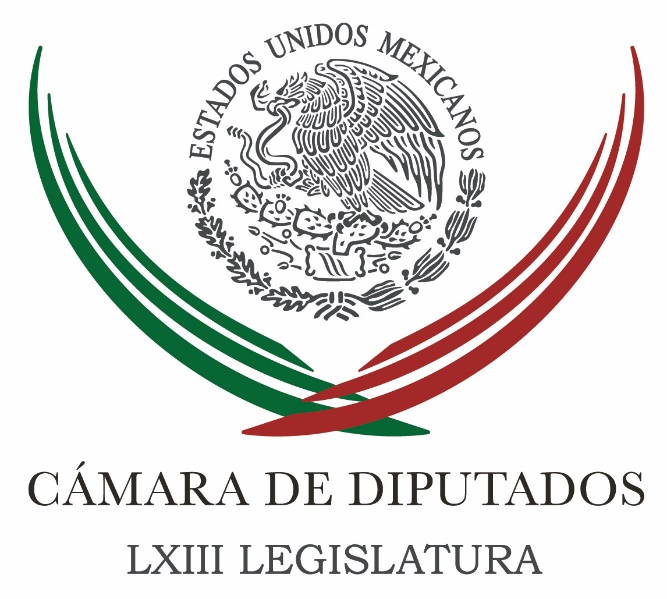 Carpeta InformativaSegundo CorteResumen:Asegura Jesús Zambrano que AMLO rehuye al debate porque sus ideas son anticuadasÚLTIMA HORA: Detienen a sujeto relacionado con la desaparición de los 43 de AyotzinapaPRI entrega a OEA carta y expediente de investigación sobre Anaya¡Éntrale! No hay pretextos, dice Meade a AMLO para debatir en intercampañasNadie debe amenazar con soltar a ningún animal del zoológico: MeadeJorge Álvarez, vocero de campaña de Alejandra BarralesReasume Moreno Valle coordinación de la Comisión Política Nacional del PANFiscalía de Chihuahua debe aclarar si Beltrones aparece en alguna investigaciónAlerta en Texas por serie de paquetes-bomba; van 2 muertosLunes 12 de marzo 2018TEMA(S): Trabajo LegislativoFECHA: 12/03/2018HORA: 09:11 AMNOTICIERO: SDPnoticias OnlineEMISIÓN: Segundo CorteESTACIÓN: OnlineGRUPO: SDPnoticiasAsegura Jesús Zambrano que AMLO rehuye al debate porque sus ideas son anticuadasEl diputado federal por el Partido de la Revolución Democrática, Jesús Zambrano, aseguró este fin de semana que Andrés Manuel López Obrador no quiere debatir con el resto de los candidatos presidenciales porque en el fondo cuenta con ideas limitadas y sus propuestas pertenecen al pasado.El también vicecoordinador de la bancada perredista en San Lázaro celebró que Ricardo Anaya, candidato de la coalición Por México al Frente, haya retado públicamente a López Obrador a un debate, pues mostrará la disposición real del tabasqueño a confrontar sus argumentos con sus contrincantes.La posición de AMLO, detalló Zambrano Grijalva, “en el fondo es temor a demostrar ante la gente que las ideas que propone no conciernen al México moderno en el que hoy vivimos y, mucho menos, con el México democrático que queremos”.En cambio, el modelo de gobierno propuesto por PAN, PRD y MC representa “un cambio ordenado, con estabilidad política y social y con respeto absoluto a las instituciones. Damos a la autoridad electoral nuestro voto de confianza para que organice y realice las elecciones; y a las instituciones del Estado mexicano, especialmente a las fuerzas armadas, para que se mantengan en su labor de preservar la paz y la estabilidad que tanto requerimos en este momento”, agregó a la agencia Notimex.Este fin de semana, el Tribunal Electoral del Poder Judicial de la Federación determinó que los aspirantes presidenciales sí pueden sostener encuentros y debates durante el periodo intercampañas que concluirá el próximo 29 de marzo. Tras la noticia, López Obrador adelantó que sólo acudirá a los tres debates oficiales organizados por el Instituto Nacional Electoral, para evitar que el resto de los candidatos le “echen montón”. ys/m.TEMA(S): Información GeneraFECHA: 12/03/2018HORA: 13:51 PMNOTICIERO: SDPnoticias OnlineEMISIÓN: Segundo CorteESTACION: OnlineGRUPO: SDPnoticiasÚLTIMA HORA: Detienen a sujeto relacionado con la desaparición de los 43 de AyotzinapaA través de su cuenta de Twitter, el secretario de Gobernación, Alfonso Navarrete Prida, anunció la captura de Erick Uriel "N", quien presuntamente está relacionado con la desaparición de los 43 normalistas de Ayotzinapa.Alfonso Navarrete✔@navarretepridaFelicito a los elementos de la División de Investigación de la @PoliciaFedMx por la detención de Erick Uriel “N”, presuntamente relacionado con la desaparición de 43 normalistas de Ayotzinapa, quien fue capturado en cumplimiento de un mandato judicial.El titular de la Segob informó que elementos de la División de Investigación de la Policía Federal detuvieron al presunto delincuente en cumplimiento a una orden de aprehensión, al tiempo que felicitó a los agentes por la detención del sujeto.De acuerdo con el diario El Universal, Erick Uriel "N" podría estar relacionado con los acontecimientos del 26 de septiembre de 2014 en Iguala, Guerrero, donde desaparecieron 43 normalistas de la Escuela Normal Rural "Isidro Burgos", de Ayotzinapa.La Procuraduría General de la República (PGR) informó anteriormente, ante la Comisión Interamericana de Derechos Humanos (CIDH), que cuenta con pruebas respecto a los hechos de aquella noche, sin embargo se abstuvo a difundirlas públicamente ya que confiaron en que este mismo año culminen las investigaciones sobre el caso.Se prevé que esta tarde de lunes, la PGR brinde una conferencia de prensa y proporcione más información. bmj/mTEMA(S): Información GeneralFECHA: 12/03/2018HORA: 10:43 AMNOTICIERO: Enfoque OnlineEMISIÓN: Segundo CorteESTACION: OnlineGRUPO: NRM ComunicacionesPRI entrega a OEA carta y expediente de investigación sobre AnayaEl Partido Revolucionario Institucional entregó al secretario general de la Organización de los Estados Americanos (OEA), Luis Almagro, una carta y un expediente sobre la investigación contra el candidato presidencial del Partido Acción Nacional, Ricardo Anaya.La secretaria general del PRI, Claudia Ruiz Massieu, se reunió este lunes con Almagro, a quien dijo se le solicitó además que haga circular la documentación presentada entre las misiones permanentes de la OEA, así como al jefe de la Misión de Observación Electoral de la OEA para México.El encuentro entre Ruiz Massieu y Almagro en la sede de la OEA, se dio en respuesta a la carta entregada días atrás por senadores del PAN al representante de la OEA en México, para denunciar la presunta persecución política de que es objeto el abanderado blanquiazul.Hablando con periodistas después de la reunión, Ruiz Massieu calificó la acción como una "irresponsable estrategia política, meditativa" del candidato panista, a quien acusó de busca evitar la rendición de cuentas y no explicar el origen de su riqueza.“El secretario general ha recibido con beneplácito nuestra carta y el expediente que le hemos entregado. Nos ha manifestado que le dará curso a nuestra petición y nos ha manifestado su deseo de que las instituciones democráticas se fortalezcan y no se debiliten”, dijo. bmj/mTEMA(S): Información GeneralFECHA: 12/03/2018HORA: 08:46 AMNOTICIERO: 24 Horas OnlineEMISIÓN: Segundo CorteESTACION: OnlineGRUPO: 24 Horas ¡Éntrale! No hay pretextos, dice Meade a AMLO para debatir en intercampañasJosé Antonio Meade Kuribreña, aspirante presidencial de la coalición Todos por México, instó a través de Twitter a Andrés Manuel López Obrador, para debatir.“El Tribunal Electoral TEPJF nos dio ya luz verde para debatir en este periodo (de) intercampañas. Ya no hay pretextos López Obrador ¡Éntrale!El tuit de Meade generó respuestas de usuarios de la red, sin que hasta el momento haya respuesta del aspirante de Morena.Este fin de semana, la Sala Superior del Tribunal Electoral del Poder Judicial de la Federación (TEPJF) revocó el acuerdo del Instituto Nacional Electoral (INE) que prohibía los debates entre candidatos durante el periodo de intercampañas.Los magistrados, en la sesión del pasado viernes, consideraron que dado que no debe haber mayor restricción al derecho a la libertad de expresión que las que se encuentran previstas en ley y las que se han establecido a través de criterios jurisprudenciales.La restricción de los debates fue aprobada tras una consulta que hicieron los partidos Morena y del Trabajo, sobre los límites de participación de los aspirantes a cargos de elección popular, dado que en las intercampañas está prohibido emitir propuestas o llamar expresamente al voto.Este acuerdo fue impugnado por la Cámara de la Industria de Radio y Televisión (CIRT), por el Partido Revolucionario Institucional (PRI), José Antonio Meade Kuribreña, y por Televisión Azteca SA de CVEntre los agravios expuestos, la CIRT y TV Azteca consideraron que el INE excedió sus facultades al establecer reglas para la organización y desarrollo de mesas de debates y de análisis u opinión en las que participen candidatos y sean transmitidos por radio y televisión.Acusaron que el INE limitó el trabajo periodístico de los comunicadores y periodistas, inhibiendo el desarrollo de la prensa libre y, como consecuencia, afectando el libre debate de ideas. bmj/mTEMA(S): Información GeneralFECHA 12/03/2018HORA: 11:00 AMNOTICIERO: El Financiero OnlineEMISIÓN: Segundo CorteESTACION: OnlineGRUPO: El FinancieroNadie debe amenazar con soltar a ningún animal del zoológico: MeadeEl candidato de la coalición Todos por México, José Antonio Meade, dijo que nadie debe amenazar con "soltar al tigre" ni a ningún otro animal del zoológico.Este lunes se reunió con el Colegio Nacional de Notariado en la Ciudad de México, y al final del evento se le preguntó qué pensaba sobre la advertencia del candidato Andrés Manuel López Obrador quien dijo que de perder "se soltaría al tigre". El ex secretario de Hacienda dijo que la frase pinta al tres veces aspirante a la Presidencia "como es" y que le falta el respeto a las instituciones. "Aquí nadie suelta al tigre; aquí la gente se convence y va a votar y me parece de nuevo que no abona y pinta a Andrés Manuel como es, con su falta de respeto a las instituciones".Dijo que su forma de hacer política lo ha llevado a violar las leyes, y no sólo las electorales, sino también de comercio y libre tránsito cuando, hace 12 años, hizo un plantón en la avenida Reforma."Aquí tenemos que concentrarnos en el país que queremos hacia el futuro. Y queremos un país en paz, en armonía y queremos un país donde absolutamente nadie amenace con soltar al tigre y a ningún otro animal del zoológico. Lo que nos toca es cuidar lisa y llanamente que el país marche bien. Una voz que permanentemente llama a confrontar es una voz que no abona al país que queremos", comentó.Meade Kuribreña reiteró su llamando a López Obrador a debatir y dijo que es una exigencia ciudadana a los candidatos que aspiran a gobernar el país. ar/mTEMA(S): Información GeneralFECHA: 12/03/2018HORA: 10:51 AMNOTICIERO: 20 Minutos OnlineEMISIÓN: Segundo CorteESTACION: OnlineGRUPO: NotimexJorge Álvarez, vocero de campaña de Alejandra BarralesEl diputado federal de Movimiento Ciudadano, Jorge Álvarez Maynez, se sumó a partir de este lunes como vocero de la candidatura de Alejandra Barrales Magdaleno al gobierno capitalino por la coalición “Por la Ciudad de México al Frente”. Entrevistada luego de acudir a ejercitarse en el Bosque de Tlalpan, la propia aspirante presentó al nuevo integrante de su equipo, con lo cual, dijo, se suman más personas de los partidos integrantes de la coalición. Lo que nos une, explicó, es el amor por la ciudad y las ganas de que salga adelante con un grupo integrado por los mejores perfiles de los partidos Acción Nacional (PAN), de la Revolución Democrática (PRD) y Movimiento Ciudadano, en lugar de que sean los amigos quienes integren el equipo. A su vez, Álvarez Maynez explicó que esta elección (para la Jefatura de Gobierno de la Ciudad de México), es de dos, es decir, Alejandra Barrales y Claudia Sheinbaum, aunque aseguró que la capital ya no quiere más “regentes”. No quiere que quien gobierne lo haga a la sombra del liderazgo de alguien más, como sería el caso de la candidata de Morena, partido que muestra los menores índices de transparencia no sólo en la ciudad, sino en el país, expuso. Aseguró que su labor consistirá en hacerle ver a los ciudadanos que Morena está integrando a quienes siempre fueron señalados por Andrés Manuel López Obrador como sus adversarios, lo que demuestra sólo una gran ambición por el poder. En cambio, señaló Álvarez Maynez, la aspirante de la coalición “Por la Ciudad de México al Frente” es una persona congruente, que estuvo ahí cuando se luchó por los derechos de las mujeres y de los jóvenes, entre otros momentos importantes de la ciudad. bmj/mTEMA(S): Información GeneraFECHA: 12/03/2018HORA: 13:51 PMNOTICIERO: SDPnoticias OnlineEMISIÓN: Segundo CorteESTACION: OnlineGRUPO: SDPnoticiasReasume Moreno Valle coordinación de la Comisión Política Nacional del PANEl exgobernador del estado de Puebla, Rafael Moreno Valle, anunció este lunes que retomará su posición como coordinador de la Comisión Política Nacional del Partido Acción Nacional.Esto, luego de que pidiera una licencia a dicho cargo hace unas semanas para contender por la candidatura al Senado de la República por la vía de representación proporcional. Una vez concluido el proceso, y tras conseguir que el Consejo Nacional  le otorgara la candidatura, se reincorporó en su posición dentro del partido.A su llegada, el presidente Nacional del PAN, Damián Zepeda Vidales, le dio la bienvenida y afirmó que su experiencia y liderazgo serán fundamentales en la construcción de los triunfos que obtendrá la Coalición Por México al Frente el próximo 1 de julio. bmj/mTEMA(S): Información GeneralFECHA: 12/03/2018HORA: 13:23NOTICIERO: Milenio.comEMISIÓN: Segundo CorteESTACION: OnlineGRUPO: MilenioFiscalía de Chihuahua debe aclarar si Beltrones aparece en alguna investigaciónA pesar de que la Fiscalía General del Estado de Chihuahua rechazó que se investigue a Manlio Fabio Beltrones, el ex líder nacional del PRI demandó la protección de la justicia para que se le permita tener acceso a la carpeta de investigación o averiguación previa donde pueda estar mencionado como parte de la pesquisa que se sigue contra el ex gobernador César Duarte y ex colaboradores.  Ante la petición, María Dolores Núñez Solorio, juez Cuarto de Distrito de Amparo en Materia Penal en la Ciudad de México, dio un plazo de 24 horas a las autoridades de la mencionada entidad, para que den respuesta sobre el tema. "Requiérase a las autoridades responsables para que en el término de 24 horas, aclaren sus informes respecto del acto destacado, esto es manifiesten si en su caso se sigue carpeta de investigación o averiguación previa en contra del quejoso o bien, de conformidad con lo establecido en el artículo 75 de la Ley de Amparo, remitan copia certificada completa, legible y ordenada en forma secuencial con las que acrediten que dieron acceso al peticionario del amparo a la carpeta de investigación o averiguación previa seguida en su contra", detalla el acuerdo de la juzgadora. En enero del presente año, la juez negó conceder una suspensión definitiva a Manlio Fabio por no existir alguna investigación en su contra por parte de la Fiscalía General de Chihuahua y mucho menos se ha solicitado a un juez su aprehensión.El priista interpuso el amparo a finales de diciembre pasado, con el objetivo de que no se determine una carpeta de investigación que integra la citada fiscalía, como parte de la investigación que se realiza contra el ex gobernador de esa entidad, César Duarte, y ex colaboradores que presuntamente desviaron recursos públicos, caso en que algunas versiones periodísticas señalaron a Beltrones como otro de los involucrados. En un principio, Beltrones obtuvo una suspensión para que se le permitiera tener acceso a la carpeta de investigación y conocer los señalamientos en su contra, pero las autoridades de Chihuahua negaron el acto reclamado. ar/mTEMA(S): Información GeneralFECHA: 12/03/2018HORA: 13:24 PMNOTICIERO: Excélsior OnlineEMISIÓN: Segundo CorteESTACION: OnlineGRUPO: ImagenAlerta en Texas por serie de paquetes-bomba; van 2 muertosLas autoridades creen que un paquete-bomba que mató hoy a un adolescente e hirió a una mujer en Austin, Texas, está vinculado con una muerte en circunstancias similares en otra parte de la ciudad, y consideran si el racismo fue el motivo ya que todas las víctimas eran afroamericanas.Se sospecha de un móvil racista, ya que todas las víctimas eran afroamericanas.La explosión del lunes ocurrió en una vivienda cerca del vecindario de Windsor Park, matando a un joven de 17 años y dejando gravemente herida a una mujer, dijo a reporteros el comandante policial Brian Manley.Poco después de la conferencia de prensa, la policía fue llamada a investigar otra explosión en otra parte del este de Austin.Las autoridades no han determinado que esa segunda explosión fue por una bomba.La agencia de emergencias del condado Austin-Travis tuiteó que el segundo estallido dejó gravemente herida a una mujer de unos 70 años de edad, y que otra mujer, de unos 80 años de edad, recibió tratamiento por una cuestión médica no relacionada.Las autoridades no han divulgado si la mujer herida es negra también.Las explosiones ocurren justo cuando cientos de miles de turistas acuden a Austin para disfrutar del festival South By Southwest.Las autoridades hicieron un llamado a la población para que reporte todo objeto sospechoso que reciban.POSIBLE CONEXIÓNEl primer estallido el lunes tuvo lugar a unos 20 kilómetros de la vivienda donde el 2 de marzo un paquete-bomba mató a Anthony Stephan House, de 39 años.Ese estallido inicialmente fue clasificado como muerte sospechosa, pero ahora se le considera un homicidio.Manley dijo que los detectives sospechan que los ataques del lunes están vinculados ya que en ambos casos los paquetes fueron dejados en la puerta de la casa en horas de la noche y no fueron enviados ni por correo normal ni por servicios de mensajería.Aclaró que ni el Servicio Postal de Estados Unidos ni servicios privados como FedEx y Ups tampoco tienen registros de haber manejado ese paquete.Hay ciertas similitudes que nos impiden por el momento descartar que ambos casos están relacionados”, expresó Manley. Duración 00’’, nbsg/m. 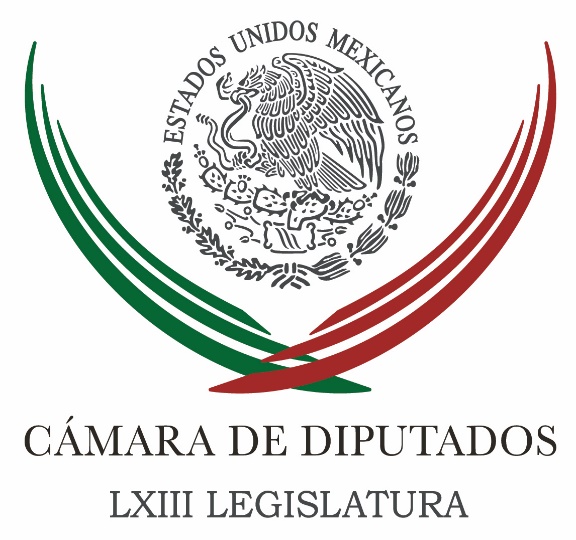 Carpeta InformativaTercer CorteResumen: Chocan diputados del Frente con PRI por nombramientos de fiscalesDiputados presentan iniciativa para regular publicidad gubernamentalUrgen a Oaxaca cuentas de reconstrucciónDiputados dan trámite a propuesta de prohibir servicio militar anticipadoLa mejor alternativa para nuestro país es un gobierno de coalición: Marko CortésGamboa: no habrá "albazo" en Senado en elección de fiscalesPRD en el Senado critica que AMLO rechazara debatir con Anaya y MeadeIncertidumbre en el Senado por cese de TillersonPeña Nieto: sólo veo en un candidato honradez, experiencia y honorabilidadLegales inspecciones sin orden judicial: SCJNCelebra PAN medidas cautelares del INE contra el PRIAMLO aclara que en ningún momento llamó a la violenciaHay candidatos en México no tan buenos: Trump13 de marzo de 2018TEMA(S): Información GeneralFECHA: 13/03/18HORA: 16:13NOTICIERO: El UniversalEMISIÓN: Tercer CorteESTACION: InternetGRUPO: El UniversalChocan diputados del Frente con PRI por nombramientos de fiscalesHoracio Jiménez y Alejandra Canchola, reporteros: Diputados federales de la coalición Por México al Frente y el Partido Revolucionario Institucional (PRI) chocaron en declaraciones sobre el posible aplazamiento de los nombramientos de los fiscales general de la República y del nacional anticorrupción.Luego de que el comité ciudadano del Sistema Nacional Anticorrupción (SNA) pidiera al Senado de la República que se posterguen los nombramientos después del 1 de julio, ante la posibilidad de un “albazo legislativo”, el presidente de la Junta de Coordinación Política (Jucopo) en la Cámara de Diputados, Marko Cortés (PAN), sostuvo que se requiere generar los consensos necesarios para la correcta aplicación de la reforma constitucional.Por su parte, el vicecoordinador del grupo parlamentario del Partido de la Revolución Democrática (PRD), Jesús Zambrano, defendió que “hay un riesgo evidente” de que si se designa este puesto antes del día de las elecciones, se nombre a fiscales que beneficien al PRI, partido que tiene la mayoría en el Congreso de la Unión.En contraste, el vicecoordinador del PRI en la Cámara baja, Armando Luna Canales, advirtió que su partido insistirá en que estos nombramientos se den a la brevedad, ya que de la terna con que cuentan actualmente, “todos cumplen con los requisitos que marca la ley” y de ahí debe salir un auditor. Masn/m
TEMA(S): Trabajo LegislativoFECHA: 13/03/18HORA: 15:38NOTICIERO: La Crónica.comEMISIÓN: Tercer CorteESTACION: Online:GRUPO: La Crónica.com0Diputados presentan iniciativa para regular publicidad gubernamentalNotimex: Los partidos Revolucionario Institucional, Verde Ecologista de México y Nueva Alianza en la Cámara de Diputados presentaron una iniciativa que expide la Ley General de Comunicación Social, la cual reglamenta el párrafo octavo del Artículo 134 Constitucional, que tiene por objeto garantizar que el gasto en la materia cumpla con eficacia, honradez y transparencia.A fin de dar cumplimiento a la orden de la Suprema Corte de Justicia de la Nación (SCJN) al Congreso de la Unión de regular la publicidad gubernamental a más tardar el 30 de abril, la propuesta fue presentada en tribuna por la presidenta de la Comisión de Gobernación, Mercedes del Carmen Guillen Vicente, a donde se turnó para dictamen, mientras que a la de Presupuesto y Cuenta Pública se envió para opinión.Tiene por objetivo reglamentar el modelo de propaganda gubernamental, bajo cualquier modalidad de comunicación social, que difundan como tales los poderes públicos, los órganos autónomos, las dependencias y entidades de la administración pública y cualquier otro ente de los tres órdenes de gobierno.Además, pretende garantizar que el gasto en comunicación social cumpla con los criterios de eficiencia, eficacia, economía, transparencia y honradez, respetando los topes presupuestales, límites y condiciones de ejercicio que correspondan.El documento, que contiene 45 artículos, aborda aspectos como: disposiciones generales, campañas de comunicación social, informes anuales de labores, padrón nacional de medios de comunicación, recursos presupuestarios, tiempos comerciales, de Estado, fiscales y oficiales, entre otros.Se propone que la ley entre en vigor el 1 de enero de 2019, a efecto de que tanto el Presupuesto de Egresos de la Federación para este ejercicio fiscal, como los Lineamientos generales para las campañas de comunicación social continúen aplicando en 2018.Los entes públicos federales podrán destinar recursos presupuestarios para tiempos comerciales, a través de los medios de comunicación, siempre y cuando privilegien y hayan solicitado en primera instancia los tiempos de Estado y éstos  no estuvieran disponibles en los espacios solicitados.Se establece la obligación de las dependencias y entidades de la Administración Pública Federal de registrar en el Sistema Público, dentro de los primeros 10 días naturales siguientes a la terminación de cada mes, la información desglosada por partida presupuestal de las erogaciones referidas a gasto en campañas de comunicación social.Los medios de comunicación que pretendan participar en la contratación de comunicación social, deberán estar inscritos previamente en el Padrón Nacional de Medios de Comunicación, que deberá crear la Secretaría de Gobernación.La revisión y fiscalización de esos recursos públicos federales se realizará a través de la Auditoria Superior de la Federación (ASF).Con el fin de hacer transparentes el uso de recursos públicos, los sujetos obligados incorporarán un informe semestral sobre el gasto en publicidad oficial en su portal de transparencia.Se determina que las campañas de comunicación social deberán promover la difusión y el conocimiento de los valores, principios y derechos constitucionales, así como las campañas de turismo, educación, salud y protección civil, entre otras.Además, se propone prohibir las campañas de comunicación social con mensajes que impliquen un ataque a la moral, la vida privada o los derechos de terceros, provoquen algún delito o perturben el orden público.En los artículos transitorios se precisa que el Ejecutivo federal deberá realizar las adecuaciones reglamentarias correspondientes en un plazo que no exceda de 120 días, a partir de la publicación de este decreto en el Diario Oficial de la Federación.dlp/mTEMA(S): Trabajo legislativo FECHA: 13/03/18HORA: 16:10NOTICIERO: Reforma EMISIÓN: Tercer Corte  ESTACION: onlineGRUPO: C.I.C.S.A.0Urgen a Oaxaca cuentas de reconstrucciónLa Cámara de Diputados exigió al Gobierno de Oaxaca transparentar el origen y aplicación de los recursos públicos para la edificación, mejora y reconstrucción de la infraestructura educativa dañada por los sismos de septiembre.La Cámara baja solicitó en diciembre al Instituto Oaxaqueño Constructor de Infraestructura Física Educativa (IOCIFED) hacer pública la información a través de sus portales electrónicos oficiales de transparencia.En respuesta a la petición de los diputados, remitida hoy a San Lázaro, el director del IOCIFED, Orlando Hernández Montes, afirmó que los datos requeridos estarían disponibles a través de internet desde finales de enero, lo que no ha ocurrido."He dado instrucciones a las áreas correspondientes de este instituto, para que en el marco de la última actualización trimestral de los portales electrónicos oficiales de transparencia e información pública correspondientes a este instituto, se incorpore toda la información referente a las fuentes de recursos públicos y las acciones realizadas y por realizar para la edificación, mejoramiento, rehabilitación y/o reconstrucción de la infraestructura física educativa dañada a causa de los sismos ocurridos el pasado 7 y 19 de septiembre del año pasado en nuestra entidad, lo anterior se podrá verificar a más tardar en los últimos días del mes de enero 2018", respondió el funcionario estatal en un oficio del 23 de enero.La Consejería Jurídica del Gobierno de Alejandro Murat, que remitió el oficio del IOCIFED a la Cámara baja, dio por buena la respuesta y pidió que se diera por atendida la solicitud de los legisladores.La página del IOCIFED únicamente contiene un comunicado, actualizado hasta diciembre del año pasado, en el que se informa de la reconstrucción de 196 planteles, sin detallar cuáles son, su ubicación, ni los detalles del ejercicio de recursos.La información tampoco está disponible en los portales oficiales de transparencia del Gobierno estatal.REFORMA publicó hoy que no hay claridad sobre la gestión y destino de casi 5 mil millones de pesos de donativos para damnificados de los sismos, concentrados en instituciones bancarias, fideicomisos privados y organizaciones, de acuerdo con una investigación del CIDE. /gh/mTEMA(S): Trabajo Legislativo FECHA: 13/03/18HORA: 16:21NOTICIERO: Notimex / 20minutosEMISIÓN: Tercer Corte  ESTACION: Online GRUPO: Notimex 0Diputados dan trámite a propuesta de prohibir servicio militar anticipadoLa Cámara de Diputados recibió del Ejecutivo federal iniciativa que deroga el segundo párrafo de la fracción II del Artículo 24 y el 25 de la Ley del Servicio Militar, con lo cual se busca prohibir el reclutamiento voluntario del servicio militar a menores de 18 años de edad. El documento enviado a la Comisión de Defensa Nacional precisa que para afianzar el compromiso con los derechos de la infancia, es conveniente dar cumplimiento a la recomendación del Comité de los Derechos del Niño (CRC por sus siglas en inglés).De esa forma, eliminar de la legislación, la posibilidad de que los menores de 18 años realicen el servicio militar, a efecto de homologar el marco legal castrense con la normativa internacional sobre la materia. El documento, refiere que el 7 de septiembre de 2000, el gobierno de México suscribió el Protocolo Facultativo de la Convención sobre los Derechos del Niño, relativo a la participación de los menores en conflictos armados, ratificado el 11 de diciembre de 2001. En éste, destaca la necesidad de mejorar su situación sin distinción y procurar que se desarrollen y sean educados en condiciones de paz y seguridad, así como aumentar su protección para evitar que participen en conflictos armados. Se plantea derogar el segundo párrafo de la fracción II del Artículo 24 de la Ley del Servicio Militar, el cual establece que se admitirán menores de 18 años y mayores de 16 años de edad en las unidades de transmisiones para su preparación como técnicos mediante contrato con el Estado que no deba de exceder de 5 años. Ello, en virtud de que las convocatorias vigentes de admisión al sistema educativo militar prevén como requisito de ingreso tener 18 años cumplidos. También se propone derogar el Artículo 25 de la misma ley, el cual establece que se puede obtener el anticipo de la incorporación en activo de los mexicanos mayores de 16 años, por razón de estudios o viaje al extranjero, en la época que reglamentariamente les corresponda prestar servicios. De esta forma, con el propósito de que el Estado mexicano cumpla con el principio del interés superior de la niñez y con la recomendación del CRC, se pondría fin al anticipo de la incorporación al servicio militar para los niños de 16 y 17 años de edad que podían solicitar conforme a sus intereses, y consecuentemente se aumentaría la edad mínima para el reclutamiento voluntario a 18 años. /gh/mTEMA(S): Partidos PolíticosFECHA: 13/03/18HORA: 16:56NOTICIERO: Enfoque NoticiasEMISIÓN: Tercer CorteESTACION: Online:GRUPO: Enfoque Noticias0La mejor alternativa para nuestro país es un gobierno de coalición: Marko CortésSergio Perdomo, reportero: La mejor alternativa para nuestro país es un gobierno de coalición, como ocurre en Alemania o Francia, aseguró el Presidente de la Junta de Coordinación Política de la Cámara de Diputados, Marko Cortés Mendoza, al advertir que México no merece un gobierno populista, demagógico y autoritario como el que representa López Obrador.Comentó que el día de hoy, Ricardo Anaya está buscando las mejores prácticas de gobiernos de coalición vigentes en el mundo, para implementarlas en su momento, en nuestro país.Cortés Mendoza aseguró que las preocupaciones centrales que expuso Ricardo Anaya ante Ángela Merkel –Canciller Federal de Alemania- como son: la corrupción; los históricos niveles de violencia e inseguridad y el pésimo manejo de la economía que golpea principalmente a los más pobres, serán los temas de debate en la campaña presidencial. Aseguró que la fracción parlamentaria del Partido Acción Nacional se encuentra en los últimos detalles de la iniciativa que permita reglamentar el funcionamiento de los gobiernos de coalición.De lo que se trata es que, dentro de la pluralidad que vive México, puedan lograrse acuerdos en materia económica, de seguridad y de combate a la corrupción con agendas compartidas desde el Gobierno de la República y el Congreso de la Unión. Refirió que Ricardo Anaya no solamente se encuentra de visita en Alemania, sino que también estará en Chile, en donde han puesto orden a la economía y la seguridad de esa nación.“Con todo esto, el candidato de la Coalición por México al Frente demuestra que tiene una clara visión sobre el futuro de México en el contexto internacional; Y en el marco de la difícil negociación del TLC con Estados Unidos, Alemania puede ser un gran aliado de nuestro país para ampliar mercados, pero también en la defensa de los derechos humanos y los migrantes”, precisó.Por otra parte, el líder de la bancada panista señaló que, con relación a elección del Auditor Superior de la Federación en la Cámara de Diputados, recordó que su fracción sugirió al resto de los diputados que se dialogara con los diferentes colectivos, organizaciones –interesadas de origen—en el Sistema Nacional Anticorrupción y en su implementación.“Solicitamos que no sólo se tuviera mayoría calificada en esta Cámara sino un consenso amplio porque se trata de un nombramiento por ocho años –me refiero al del Auditor Superior de la Federación—por ello es que pedíamos más tiempo para dialogar, para acordar; de hecho, hemos planteado hasta reponer el procedimiento en la búsqueda de construir con una propuesta que genere más consensos – no sólo en casa, no sólo en esta Cámara sino con la sociedad, expuso.“Lo mismo ocurre con el Fiscal General, lo mismo ocurren con el Fiscal Anticorrupción, que se requiere generar los consensos necesarios para que esta Reforma Constitucional del Sistema Nacional Anticorrupción, para que la legislación secundaria funcione porque de nada serviría tener un buen entramado legal poniendo este instrumento en las manos equivocadas, porque además son nombramientos que trascenderían el próximo sexenio”, finalizó. dlp/mTEMA(S): Información GeneralFECHA: 13/03/18HORA: 15:29NOTICIERO: El UniversalEMISIÓN: Tercer CorteESTACION: InternetGRUPO: El UniversalGamboa: no habrá "albazo" en Senado en elección de fiscales
Alberto Morales y Alejandra Herrera, reporteros: El coordinador de los senadores del PRI, Emilio Gamboa Patrón, afirmó que en la Cámara alta no habrá “albazos” en el nombramiento del Fiscal General de la República y el Fiscal Anticorrupción, empero, aseguró que a él le gustaría que esas designaciones fueran aprobadas en este periodo ordinario de sesiones.Ayer, la presidenta del Comité de Participación Ciudadana (CPC) del Sistema Nacional Anticorrupción Mariclaire Acosta expresó su temor de un albazo legislativo y pidió al Senado postergar los nombramientos del Fiscal General de la República y el Fiscal Anticorrupción hasta después de la elección del próximo 1 julio.En entrevista, Gamboa Patrón dijo que los integrantes del Comité no están muy claros en sus declaraciones, porque el PRI no tenemos la mayoría del Senado y necesita de otras fuerzas políticas para llegar a los acuerdos.El líder de los senadores príistas aseguró que el tema ya no debe esperar, porque lleva tres años y medio de discusión y ya está muy maduro.“Ahora, hay que ver la mujer o el hombre ideal, nada del fiscal carnal, ni de unos, ni de otros. Un fiscal que tenga la autoridad moral frente a toda la sociedad, para poder llevar a cabo una dependencia que va a ser y que es mucho muy importante”, dijo. Masn/m
TEMA(S): Partidos PolíticosFECHA: 13/03/18HORA: 15:35NOTICIERO: Noticias MVSEMISIÓN: Tercer CorteESTACION: Online:GRUPO: Noticias MVS0PRD en el Senado critica que AMLO rechazara debatir con Anaya y MeadeÓscar Palacios Castañeda, reportero: Senadores del PRD criticaron la postura del candidato de la coalición “Juntos haremos Historia”, Andrés Manuel López Obrador, quien rechazó debatir con Ricardo Anaya y José Antonio Meade en el periodo de intercampaña y advirtió que, si hay un fraude electoral, “a ver quién amarra al tigre”.En entrevista, el coordinador del PRD en la Cámara Alta, Luis Sánchez Jiménez, consideró desafortunado que Andrés Manuel López Obrador se niegue a debatir, ya que, dijo, es la manera más directa que tiene la sociedad para conocer el pensamiento de los aspirantes.Señaló que, si el tabasqueño realmente tiene la razón en sus argumentos, tendría que defenderlos ante el resto de los candidatos.Luis Sánchez Jiménez advirtió que Andrés Manuel López Obrador está repitiendo los errores del pasado, pues, recordó, el haberse negado a acudir a un debate fue lo que le costó la caída en las preferencias electorales en 2006.Por su parte, la también senadora perredista, Angélica de la Peña, expresó su preocupación por la actitud de López Obrador, quien, dijo, lanzó una amenaza en el sentido de que no aceptará su derrota si los votos no lo favorecen en los próximos comicios.Angélica de la Peña advirtió que existe también un acuerdo entre el PRI y Andrés Manuel López Obrador para otorgar amnistía al presidente Enrique Peña Nieto ante cualquier acusación. dlp/mTEMA(S): Trabajo LegislativoFECHA: 13/03/18HORA: 18:06NOTICIERO: Milenio.comEMISIÓN: Tercer CorteESTACIÓN: Online GRUPO: Milenio0Incertidumbre en el Senado por cese de TillersonLa destitución de Rex Tillerson como secretario de estado de Estados Unidos abona al clima de incertidumbre en la relación entre ambos países reconocieron líderes parlamentarios.OMAR BRITO Y ANGÉLICA MERCADO.- México. Senadores reconocieron que la destitución de Rex Tillerson como secretario de Estado del gobierno de Donald Trump, abona al ambiente de incertidumbre en la relación entre ambos países, aunque el coordinador del PRI, Emilio Gamboa, confió que continuará el diálogo con Estados Unidos de manera positiva.El priista dijo que nuestro país sabrá tratar con quienes integren el gobierno de Estados Unidos.“(Tillerson) Es un hombre que conocía al mundo, que conocía a los líderes y alguna razón a de haber tenido el presidente Trump. Nosotros vamos a seguir teniendo una relación seria y respetuosa, con una enorme dignidad por parte del Presidente de repetir lo que ha dicho él y ha dicho el canciller Luis Videgaray: México no va a pagar el muro que van a construir en la frontera, los muros son para que se dividan los pueblos. Lo que tenemos que hacer es puentes de diálogo, de negociación, de llegar a acuerdos para que a los dos países les vaya muy bien y de eso yo tengo confianza”.Consultado al respecto, el presidente del Senado, Ernesto Cordero, pidió no adelantar víspera sobre el rumbo que tomará la relación México-Estados Unidos.“Hay que esperar, no hay que adelantar vísperas, lo que sí denota es la poca tolerancia del presidente Trump a la crítica y habrá que esperar y habrá que esperar en qué actitud llega el nuevo secretario de Estado”.Por su parte, el coordinador del PRD, Luis Sánchez, declaró que esta dimisión es una mala noticia para México, al considerar que Tillerson era una contención para las políticas antimexicanas de Trump, y pronosticó que la destitución afectará también la negociación del TLCAN.   Jam/mTEMA(S): Información GeneralFECHA: 13/03/18HORA: 15:37NOTICIERO: El UniversalEMISIÓN: Tercer CorteESTACION: InternetGRUPO: El UniversalPeña Nieto: sólo veo en un candidato honradez, experiencia y honorabilidad
Francisco Reséndiz, reportero: El presidente Enrique Peña Nieto sostuvo que sólo ve en uno de los candidatos a la Presidencia de la República, "y sólo en uno" la honradez, experiencia, honorabilidad, confianza y garantía que llevará a México por un rumbo de estabilidad y orden.Al inaugurar un almacén de DICONSA, dijo que tocaría el tema electoral "de ladito" para asentar que su gobierno no ha intervenido ni intervendrá en el proceso; confió en que los mexicanos habrán de elegir al próximo Presidente en libertad sin dejarse influenciar por distorsiones y mentiras.De gira por Veracruz, el presidente Peña afirmó que "con el buen juicio" los mexicanos habrán de observar a los distintos candidatos quienes, advirtió, estarán sujetos a un enorme escrutinio pues señaló que quien se mete a política será profundamente observado."Quien se mete a política y lo sabe el gobernador y lo sabemos quienes hemos participado en un proceso democrático, somos bien observados, nos ven todos los días, nos revisan todo nuestro historial y todo nuestro pasado, desde el día en que nacimos, dónde nacimos, cómo nacimos, qué hicimos, qué novias tuvimos, cuáles no, a quiénes dejamos, quiénes se quedaron en el camino, todo", dijo.Consideró "bueno que así sea" pues señaló que la mejor manera de ponderar la elección que hará la sociedad es a partir de conocer la historia de cada uno de quienes están en esta competencia; confió en que así lo hará la sociedad mexicana."Repito, estarán siendo muy observados, muy observados, muy evaluados, y de todos saldará algo, bueno, malo, a veces, de verdad, a veces no necesariamente verdad", dijo Peña Nieto y reforzó: "pero creo que habrá que evaluar y sobre todo creo que el México de hoy demanda en quien habrá de representarle, honradez, experiencia, honorabilidad, confianza y garantía de que llevará a México por un rumbo de estabilidad y de orden."Esto es lo que yo pienso de quien debe llevar las riendas de esta Nación. Y a lo mejor el Gobernador y yo pensamos en un personaje distinto. Se vale. Estos atributos, él a lo mejor los ve, yo los veo en otro. Y ustedes lo saben. Yo los veo en uno y sólo en uno".El presidente Peña Nieto dijo que no abundaría en este tema pues el INE "nos va sacar tarjeta amarilla", e insistió: "cada mexicano que decida libremente".Previamente, sostuvo que su gobierno ha sido democrático, abierto, plural y respetuoso de todas las expresiones políticas del país, por lo que no ha intervenido ni intervendrá en la contienda electoral por la Presidencia de la República."Somos un gobierno democrático y en esta convicción, hoy lo quiero decir de manera categórica, el Gobierno de la República no va a intervenir, ni ha intervenido, ni intervendrá en el proceso político electoral, será absolutamente respetuoso de los contendientes en el proceso electoral".Dijo que al Gobierno corresponde dar garantías de paz social y tranquilidad para que tenga lugar un proceso democrático ejemplar y en el que los mexicanos decidan libremente a quien confiar las distintas responsabilidades que estarán en disputa.Recalcó que este gobierno será absolutamente respetuoso de la definición y de la decisión que de manera mayoritaria tomen los mexicanos."Y lo único que deseamos es lo que depare a México sea un futuro de mayor desarrollo, de mayores oportunidades para la gente, de menor pobreza, de mayor seguridad y de mayor crecimiento y estabilidad económica para nuestra Nación. Un México moderno, de crecimiento, y repito, de más bienestar y prosperidad para todas y todos los mexicanos". masn/mTEMA(S): Información GeneralFECHA: 13/03/18HORA: 17:43NOTICIERO: LOPEZDORIGA DigitalEMISIÓN: Tercer CorteESTACIÓN: Online GRUPO: 0Legales inspecciones sin orden judicial: SCJNLos ministros coincidieron en que las inspecciones constituyen controles preventivos autorizados no sólo en la prevención de delitos, sino también en su investigaciónLa Suprema Corte de Justicia de la Nación (SCJN) declaró constitucional la figura de las inspecciones policiacas sin orden judicial o ministerial, únicamente en caso de sospecha razonable o flagrancia.Durante la sesión de este martes, el pleno del máximo tribunal del país aprobó por mayoría de votos porciones de tres artículos del Código Nacional de Procedimientos Penales, cuyo proyecto de propuesta fue elaborado por el ministro Javier Láynez.Dichos artículos fueron impugnados por la Comisión Nacional de los Derechos Humanos (CNDH), al señalar que permiten las inspecciones externas y superficiales por parte de los policías en la investigación de delitos.El ministro presidente de la Suprema Corte, Luis María Aguilar Morales, afirmó que las inspecciones son una medida proporcional, idónea y con un fin constitucionalmente válido, de proteger la seguridad pública y los derechos de las víctimas de delitos.La mayoría de ministros coincidió en que las inspecciones constituyen controles preventivos provisionales que se encuentran autorizados no sólo en la prevención y persecución de delitos, sino también en su investigación y por tanto, se reconoce la validez constitucional de los preceptos impugnados.Láynez Potisek dijo que la flagrancia de un delito se puede revelar de dos maneras: cuando el ilícito es evidente a la vista del policía, o cuando la inspección es la que lo revela, y recordó que los jueces de control son los que calificarán si dicha inspección fue legal.El pleno de la Corte aprobó por unanimidad el artículo 148 del Código Nacional de Procedimientos Penales, que establece la detención en flagrancia por delitos que requieren de querella.La CNDH alegó que dicho artículo viola los preceptos pro persona, de presunción de inocencia y de legalidad, las formalidades esenciales del procedimiento, y los derechos de seguridad jurídica y a la libertad personal.Algunas porciones de los artículos 251, 266 y 269 del Código fueron avaladas por mayorías de ocho votos, y otras solo tuvieron siete, por lo que José Ramón Cossío advirtió que no habría votación suficiente para que los criterios del proyecto sean obligatorias para el resto del Poder Judicial.De acuerdo con lo aprobado, los criterios adoptados este martes no son aplicables a las revisiones en inspecciones preventivas en espacios públicos, retenes, aeropuertos, puertos y transporte público, por corresponder a otros parámetros constitucionales.   Jam/mTEMA(S): Información GeneralFECHA: 13/03/2018HORA: 14:22NOTICIERO: La Jornada OnlineEMISIÓN: Tercer CorteESTACION: OnlineGRUPO: La JornadaCelebra PAN medidas cautelares del INE contra el PRIEl PAN se congratuló por las medidas cautelares ordenadas por el INE en contra del PRI, el cual en días pasados publicó un desplegado en diversos periódicos con ataques a Ricardo Anaya. Señaló que “la guerra sucia” del PRI, con el uso de las instituciones del Estado mexicano o pagando desplegados, no hará ganar a su candidato".En un comunicado se refirió a que el INE el lunes confirmó que los desplegados con los que el PRI “acusa falsamente al candidato de la coalición Por México al Frente de lavado de dinero y enriquecimiento ilícito son absolutamente ilegales”. Agregó que “una tras otras” las maniobras del PRI-Gobierno han quedado desactivadas, incluso por la autoridad electoral. Lo anterior confirma que sus inventos no tienen ningún sustento”. Las sistemáticas violaciones a la legislación electoral por parte del PRI confirman que están totalmente desesperados, indicó.El PRI está desesperado “porque ya se van, porque las mentiras contra Ricardo Anaya no les han funcionado, porque 7 de cada 10 mexicanos quieren un cambio, y porque ellos están en un lejano tercer lugar, cerca de los candidatos independientes”, añadió.Anunció que Ricardo Anaya seguirá enfocado en ser “el candidato de las propuestas, el del cambio inteligente”.Acción Nacional, indicó el comunicado, continuará exhibiendo todos los intentos desesperados de ese PRI que le apuesta a otros seis años de corrupción e impunidad. La coalición Por México al Frente y Ricardo Anaya serán los grandes vencedores en esta contienda electoral, no solo en el plano legal, sino también en las urnas, aseguró. ar/mTEMA(S): Partidos PolíticosFECHA: 13/03/18HORA: 14:28NOTICIERO: Excélsior.comEMISIÓN: Tercer CorteESTACION: Online:GRUPO: Excélsior.com0AMLO aclara que en ningún momento llamó a la violenciaAguascalientes: Isabel González: Andrés Manuel López Obrador exigió a sus opositores del PRI y del PAN, así como al líder del Consejo Coordinador Empresarial, Juan Pablo Castañón, “no malinterpretar” sus dichos frente a los banqueros del país el viernes pasado, “ya que en ningún momento llamó a la violencia” si es que el resultado electoral no le favorece el día de los comicios, haya o no fraude electoral.Lo que ocurre explicó - luego de una reunión privada con la estructura electoral de Morena en Aguascalientes es que los que hacen el fraude electoral “sueltan al tigre y luego nos piden que nosotros amarremos al tigre”.Eso fue lo que dije en la Convención Bancaria detalló el candidato de izquierda, pero se han dedicado a tergiversar mi dicho para asustar a la gente; lo curioso es que “no asusta el dinosaurio ni tampoco se dice nada del cuestionamiento que le hicieron a José Antonio Meade, candidato del PRI por el gasolinazo la semana pasada en Guadalajara Jalisco, donde los mariachis callaron y ya tampoco se habla de la amenaza de Ricardo Anaya de meter a la cárcel al presidente Enrique Peña Nieto”.Agregó que él se sostiene en su dicho y es mejor que los que están acostumbrados a “pisotear” la decisión del pueblo sean conscientes de que si hay trampa en las elecciones, la gente protestará.Eso es lo que sostengo, si hacen un fraude que los que lleven a cabo ese fraude, se encargó de atender las protestas de todo el pueblo, la gente ya no quiere fraude, la gente quiere que haya democracia; entonces es un llamado de atención a los mapaches electorales y a sus jefes que están acostumbrados a hacer fraudes, a pisotear la voluntad del pueblo, que ya vayan midiéndole, tentándole el agua a los camotes” estimó al recalcar que es el puntero en las encuestas por más de 15 puntos.Por ello, exigió a Meade Kuribreña y Anaya Cortés se comprometan a que no van a cometer fraude electoral ni guerra sucia junto con sus aliados.Además de explicar y ofrecer una disculpa al pueblo de México por tantos casos de corrupción ocurridos en sus gobiernos.También recomendó a sus oponentes que ahora que empiece la campaña electoral en forma tengan contacto real con la gente, porque a la fecha sólo quieren salir en los medios de comunicación y no trabajar o, incluso prefieren irse a Europa.No salen de Polanco, de Las Lomas, no salen de la Ciudad de México; no vienen a Aguascalientes, no van a Zacatecas, no van a Sonora, no van a Yucatán, creo que ahora uno de los candidatos se fue a Alemania, a Europa, y a otros países y bueno, por qué no viene a Aguascalientes, a Zacatecas; nada más quieren echarme montón a mí” comentó previo a reunirse con empresarios hidrocálidos. dlp/mTEMA(S): Información GeneralFECHA: 13/03/2018HORA: 14:55NOTICIERO: Reforma OnlineEMISIÓN: Tercer CorteESTACION: OnlineGRUPO: ReformaHay candidatos en México no tan buenos: TrumpAlgunos de los candidatos que compiten en la elección presidencial en México son muy buenos pero hay algunos otros que no lo son tanto, pero de cualquier manera Estados Unidos lidiará con esto, aseguró este martes el Presidente Donald Trump."Ellos tienen una elección que se aproxima. He escuchado que hay gente muy buena compitiendo y he escuchado que hay otros que quizá no son tan buenos. En cualquiera de los casos lidiaremos con ello", dijo hoy Trump al recorrer los prototipos para un muro fronterizo, en San Diego.  Trump no hizo referencias a nombres específicos.En un breve mensaje a medios en el lado estadounidense de la Mesa de Otay, donde su Gobierno hace pruebas de los prototipos del muro, Trump aseguró que será en el próximo mes cuando se vea si se pueden arreglar las cosas con la Administración del Presidente Enrique Peña Nieto."Tengo una gran relación con el Presidente de México. Un tipo maravilloso: Enrique. Un tipo increíble. Estamos tratando de arreglar las cosas. Vamos a ver si ocurre. No sé si vaya a ocurrir, no sé si vaya a ocurrir", dijo en su mensaje resaltando la cooperación bilateral."Él es un muy buen negociador. Ama al pueblo de México y está trabajando muy duro. Así que veremos que ocurre. Pero obviamente uno tiene varios desacuerdos antes de llegar ahí (a un arreglo). Y veremos en el curso del mes sí esto ocurre en esta Administración (de Peña Nieto)", señaló.Con un concurso aún pendiente para decidir cuál de los ocho prototipos será el elegido, Trump, sin embargo, aseguró que era relevante tener capacidad para ver a través del muro y dijo que personalmente le gustaría que arriba de esto hubiera construcción de concreto.Sin que el Congreso haya avalado ningún tipo de fondo en recursos para el muro, el Presidente estadounidense evitó en esta ocasión hacer referencias a la posibilidad de que México pague por su construcción, una promesa de campaña que el Gobierno mexicano ha rechazado. ar/m